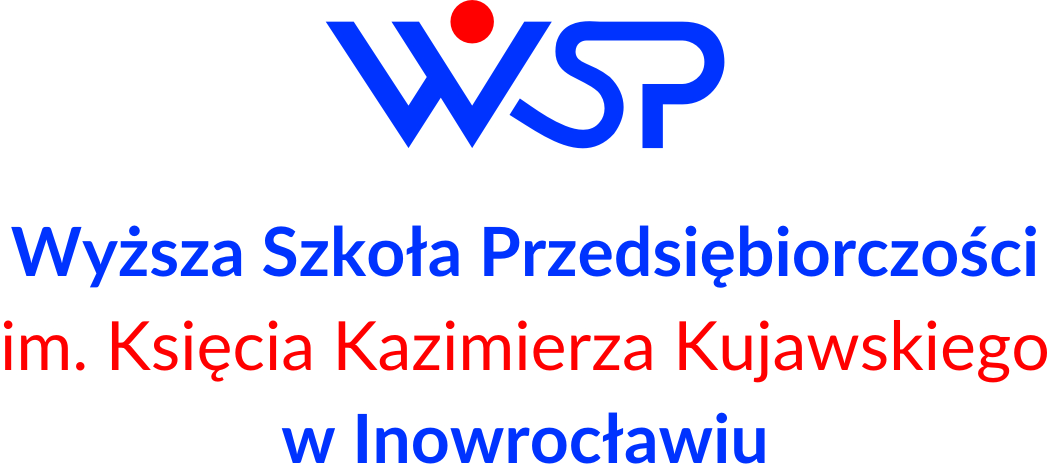 WYŻSZA SZKOŁA PRZEDSIĘBIORCZOŚCIIM. KS. KAZIMIERZA KUJAWSKIEGO 
W INOWROCŁAWIUWYŻSZA SZKOŁA PRZEDSIĘBIORCZOŚCIIM. KS. KAZIMIERZA KUJAWSKIEGO 
W INOWROCŁAWIUWYŻSZA SZKOŁA PRZEDSIĘBIORCZOŚCIIM. KS. KAZIMIERZA KUJAWSKIEGO 
W INOWROCŁAWIUWYŻSZA SZKOŁA PRZEDSIĘBIORCZOŚCIIM. KS. KAZIMIERZA KUJAWSKIEGO 
W INOWROCŁAWIUWYŻSZA SZKOŁA PRZEDSIĘBIORCZOŚCIIM. KS. KAZIMIERZA KUJAWSKIEGO 
W INOWROCŁAWIUKARTA PRZEDMIOTU2023 - 2026KARTA PRZEDMIOTU2023 - 2026KARTA PRZEDMIOTU2023 - 2026KARTA PRZEDMIOTU2023 - 2026KARTA PRZEDMIOTU2023 - 2026KARTA PRZEDMIOTU2023 - 2026KARTA PRZEDMIOTU2023 - 2026KARTA PRZEDMIOTU2023 - 2026KARTA PRZEDMIOTU2023 - 2026KARTA PRZEDMIOTU2023 - 2026Kod przedmiotuKod przedmiotuKod przedmiotuALP_208ALP_208ALP_208ALP_208ALP_208ALP_208ALP_208Nazwa przedmiotuNazwa przedmiotuNazwa przedmiotuStandardy ochrony praw człowiekaStandardy ochrony praw człowiekaStandardy ochrony praw człowiekaStandardy ochrony praw człowiekaStandardy ochrony praw człowiekaStandardy ochrony praw człowiekaStandardy ochrony praw człowiekaUSYTUOWANIE PRZEDMIOTU W SYSTEMIE STUDIÓWUSYTUOWANIE PRZEDMIOTU W SYSTEMIE STUDIÓWUSYTUOWANIE PRZEDMIOTU W SYSTEMIE STUDIÓWUSYTUOWANIE PRZEDMIOTU W SYSTEMIE STUDIÓWUSYTUOWANIE PRZEDMIOTU W SYSTEMIE STUDIÓWUSYTUOWANIE PRZEDMIOTU W SYSTEMIE STUDIÓWUSYTUOWANIE PRZEDMIOTU W SYSTEMIE STUDIÓWUSYTUOWANIE PRZEDMIOTU W SYSTEMIE STUDIÓWUSYTUOWANIE PRZEDMIOTU W SYSTEMIE STUDIÓWUSYTUOWANIE PRZEDMIOTU W SYSTEMIE STUDIÓWKierunek studiówKierunek studiówKierunek studiówAdministracjaAdministracjaAdministracjaAdministracjaAdministracjaAdministracjaAdministracjaForma studiówForma studiówForma studiówniestacjonarneniestacjonarneniestacjonarneniestacjonarneniestacjonarneniestacjonarneniestacjonarnePoziom studiówPoziom studiówPoziom studiówpierwszego stopnia/licencjackiepierwszego stopnia/licencjackiepierwszego stopnia/licencjackiepierwszego stopnia/licencjackiepierwszego stopnia/licencjackiepierwszego stopnia/licencjackiepierwszego stopnia/licencjackieProfil studiówProfil studiówProfil studiówpraktycznypraktycznypraktycznypraktycznypraktycznypraktycznypraktycznyDziedzina nauki/ dyscyplina naukowaDziedzina nauki/ dyscyplina naukowaDziedzina nauki/ dyscyplina naukowadziedzina nauk społecznych/ dyscyplina naukowa: nauki prawne,  nauki o polityce i administracjidziedzina nauk społecznych/ dyscyplina naukowa: nauki prawne,  nauki o polityce i administracjidziedzina nauk społecznych/ dyscyplina naukowa: nauki prawne,  nauki o polityce i administracjidziedzina nauk społecznych/ dyscyplina naukowa: nauki prawne,  nauki o polityce i administracjidziedzina nauk społecznych/ dyscyplina naukowa: nauki prawne,  nauki o polityce i administracjidziedzina nauk społecznych/ dyscyplina naukowa: nauki prawne,  nauki o polityce i administracjidziedzina nauk społecznych/ dyscyplina naukowa: nauki prawne,  nauki o polityce i administracjiJednostka prowadzącaJednostka prowadzącaJednostka prowadzącaWyższa Szkoła Przedsiębiorczości 
im. Księcia Kazimierza Kujawskiego w InowrocławiuWyższa Szkoła Przedsiębiorczości 
im. Księcia Kazimierza Kujawskiego w InowrocławiuWyższa Szkoła Przedsiębiorczości 
im. Księcia Kazimierza Kujawskiego w InowrocławiuWyższa Szkoła Przedsiębiorczości 
im. Księcia Kazimierza Kujawskiego w InowrocławiuWyższa Szkoła Przedsiębiorczości 
im. Księcia Kazimierza Kujawskiego w InowrocławiuWyższa Szkoła Przedsiębiorczości 
im. Księcia Kazimierza Kujawskiego w InowrocławiuWyższa Szkoła Przedsiębiorczości 
im. Księcia Kazimierza Kujawskiego w InowrocławiuOsoby prowadząceOsoby prowadząceOsoby prowadząceOGÓLNA CHARAKTERYSTYKA PRZEDMIOTUOGÓLNA CHARAKTERYSTYKA PRZEDMIOTUOGÓLNA CHARAKTERYSTYKA PRZEDMIOTUOGÓLNA CHARAKTERYSTYKA PRZEDMIOTUOGÓLNA CHARAKTERYSTYKA PRZEDMIOTUOGÓLNA CHARAKTERYSTYKA PRZEDMIOTUOGÓLNA CHARAKTERYSTYKA PRZEDMIOTUOGÓLNA CHARAKTERYSTYKA PRZEDMIOTUOGÓLNA CHARAKTERYSTYKA PRZEDMIOTUOGÓLNA CHARAKTERYSTYKA PRZEDMIOTUStatus przedmiotuStatus przedmiotuStatus przedmiotuobowiązkowyobowiązkowyobowiązkowyobowiązkowyobowiązkowyobowiązkowyobowiązkowyPrzynależność do modułuPrzynależność do modułuPrzynależność do modułumoduł kierunkowymoduł kierunkowymoduł kierunkowymoduł kierunkowymoduł kierunkowymoduł kierunkowymoduł kierunkowyJęzyk wykładowyJęzyk wykładowyJęzyk wykładowypolskipolskipolskipolskipolskipolskipolskiSemestry, na których realizowany jest przedmiotSemestry, na których realizowany jest przedmiotSemestry, na których realizowany jest przedmiotdrugidrugidrugidrugidrugidrugidrugiWymagania wstępneWymagania wstępneWymagania wstępneznajomość podstawowych zagadnień z historii najnowszejznajomość podstawowych zagadnień z historii najnowszejznajomość podstawowych zagadnień z historii najnowszejznajomość podstawowych zagadnień z historii najnowszejznajomość podstawowych zagadnień z historii najnowszejznajomość podstawowych zagadnień z historii najnowszejznajomość podstawowych zagadnień z historii najnowszejFORMY, SPOSOBY I METODY PROWADZENIA ZAJĘĆFORMY, SPOSOBY I METODY PROWADZENIA ZAJĘĆFORMY, SPOSOBY I METODY PROWADZENIA ZAJĘĆFORMY, SPOSOBY I METODY PROWADZENIA ZAJĘĆFORMY, SPOSOBY I METODY PROWADZENIA ZAJĘĆFORMY, SPOSOBY I METODY PROWADZENIA ZAJĘĆFORMY, SPOSOBY I METODY PROWADZENIA ZAJĘĆFORMY, SPOSOBY I METODY PROWADZENIA ZAJĘĆFORMY, SPOSOBY I METODY PROWADZENIA ZAJĘĆFORMY, SPOSOBY I METODY PROWADZENIA ZAJĘĆstudia niestacjonarnestudia niestacjonarnestudia niestacjonarnestudia niestacjonarnestudia niestacjonarnestudia niestacjonarnestudia niestacjonarnestudia niestacjonarnestudia niestacjonarnestudia niestacjonarneFormy zajęćwykładćwiczeniaćwiczeniaseminariumlaboratoriumprojekt/
prezentacjapraktykasamokształcenieECTSLiczba godz.1066––––342Forma realizacji zajęćForma realizacji zajęćForma realizacji zajęćWykład/ćwiczeniaWykład/ćwiczeniaWykład/ćwiczeniaWykład/ćwiczeniaWykład/ćwiczeniaWykład/ćwiczeniaWykład/ćwiczeniaSposób zaliczenia zajęćSposób zaliczenia zajęćSposób zaliczenia zajęćWykład: testćwiczenia: prezentacja lub referat wygłoszony na zajęciachWykład: testćwiczenia: prezentacja lub referat wygłoszony na zajęciachWykład: testćwiczenia: prezentacja lub referat wygłoszony na zajęciachWykład: testćwiczenia: prezentacja lub referat wygłoszony na zajęciachWykład: testćwiczenia: prezentacja lub referat wygłoszony na zajęciachWykład: testćwiczenia: prezentacja lub referat wygłoszony na zajęciachWykład: testćwiczenia: prezentacja lub referat wygłoszony na zajęciachMetody dydaktyczneMetody dydaktyczneMetody dydaktyczneWykład problemowy/informacyjnyĆwiczenia: forma ćwiczeniowa (materiały archiwalne, teksty źródłowe, statystyki, film, Internet)Metoda referatuWykład problemowy/informacyjnyĆwiczenia: forma ćwiczeniowa (materiały archiwalne, teksty źródłowe, statystyki, film, Internet)Metoda referatuWykład problemowy/informacyjnyĆwiczenia: forma ćwiczeniowa (materiały archiwalne, teksty źródłowe, statystyki, film, Internet)Metoda referatuWykład problemowy/informacyjnyĆwiczenia: forma ćwiczeniowa (materiały archiwalne, teksty źródłowe, statystyki, film, Internet)Metoda referatuWykład problemowy/informacyjnyĆwiczenia: forma ćwiczeniowa (materiały archiwalne, teksty źródłowe, statystyki, film, Internet)Metoda referatuWykład problemowy/informacyjnyĆwiczenia: forma ćwiczeniowa (materiały archiwalne, teksty źródłowe, statystyki, film, Internet)Metoda referatuWykład problemowy/informacyjnyĆwiczenia: forma ćwiczeniowa (materiały archiwalne, teksty źródłowe, statystyki, film, Internet)Metoda referatuWYKAZ LITERATURYWYKAZ LITERATURYWYKAZ LITERATURYWYKAZ LITERATURYWYKAZ LITERATURYWYKAZ LITERATURYWYKAZ LITERATURYWYKAZ LITERATURYWYKAZ LITERATURYWYKAZ LITERATURYPodstawowaPodstawowaPodstawowaBrzozowski W., Krzywoń A., Wiącek M.,  Prawa człowieka,  2023.Orzeszyna K., Skwarzyński M., Tabaszewski  R., Prawo międzynarodowe praw człowieka, 2022.Brzozowski W., Krzywoń A., Wiącek M.,  Prawa człowieka,  2023.Orzeszyna K., Skwarzyński M., Tabaszewski  R., Prawo międzynarodowe praw człowieka, 2022.Brzozowski W., Krzywoń A., Wiącek M.,  Prawa człowieka,  2023.Orzeszyna K., Skwarzyński M., Tabaszewski  R., Prawo międzynarodowe praw człowieka, 2022.Brzozowski W., Krzywoń A., Wiącek M.,  Prawa człowieka,  2023.Orzeszyna K., Skwarzyński M., Tabaszewski  R., Prawo międzynarodowe praw człowieka, 2022.Brzozowski W., Krzywoń A., Wiącek M.,  Prawa człowieka,  2023.Orzeszyna K., Skwarzyński M., Tabaszewski  R., Prawo międzynarodowe praw człowieka, 2022.Brzozowski W., Krzywoń A., Wiącek M.,  Prawa człowieka,  2023.Orzeszyna K., Skwarzyński M., Tabaszewski  R., Prawo międzynarodowe praw człowieka, 2022.Brzozowski W., Krzywoń A., Wiącek M.,  Prawa człowieka,  2023.Orzeszyna K., Skwarzyński M., Tabaszewski  R., Prawo międzynarodowe praw człowieka, 2022.UzupełniającaUzupełniającaUzupełniającaTeksty aktów normatywnych dostępnych z Legalis.pl Wybrane orzecznictwo sądów.Teksty aktów normatywnych dostępnych z Legalis.pl Wybrane orzecznictwo sądów.Teksty aktów normatywnych dostępnych z Legalis.pl Wybrane orzecznictwo sądów.Teksty aktów normatywnych dostępnych z Legalis.pl Wybrane orzecznictwo sądów.Teksty aktów normatywnych dostępnych z Legalis.pl Wybrane orzecznictwo sądów.Teksty aktów normatywnych dostępnych z Legalis.pl Wybrane orzecznictwo sądów.Teksty aktów normatywnych dostępnych z Legalis.pl Wybrane orzecznictwo sądów.CELE, TREŚCI PROGRAMOWE I EFEKTY UCZENIA SIĘCELE, TREŚCI PROGRAMOWE I EFEKTY UCZENIA SIĘCELE PRZEDMIOTUCELE PRZEDMIOTUCel 1Zapoznanie studentów z istotą i strukturą międzynarodowej ochrony praw człowieka.Cel 2Uwrażliwienie studentów na uwarunkowania międzynarodowe ochrony praw człowieka w Polsce.TREŚCI PROGRAMOWETREŚCI PROGRAMOWETREŚCI PROGRAMOWEFormaLiczba godzinTreści programowewykładniestacjonarne
10 godz.Międzynarodowa konstytucjonalizacja w etapach ewolucji praw człowiekaDynamika stadium realizacji praw człowieka w obliczu natury gwarantowanych praw I i II rodzinyŹródła walki o prawa człowieka - standardy krajoweRóżnice między zobowiązaniami wypływającymi z pierwszych dwóch rodzin praw człowiekaCo oznacza zasada nierozerwalności praw człowieka?Zasady prawa międzynarodowego różnie określane i ich charakter.Zasada równości i niedyskryminacjiAkcesja UE do EKPCćwiczenianiestacjonarne
6 godz.Derogacja zobowiązań w dziedzinie praw człowieka w Konstytucji RP z 1997 r.Derogacja zobowiązań w dziedzinie praw człowieka w Europejskiej Konwencji Praw Człowieka z 1950 r.Zastrzeżenia RP do Europejskiej Karty Socjalnej z 1961 r.Derogacja zobowiązań w dziedzinie praw człowieka w Międzynarodowym Pakcie Praw Obywatelskich i Politycznych.Mechanizm kontrolny przestrzegania Europejskiej Konwencji Praw Człowieka z 1950 r.-skarga do Europejskiego Trybunału Praw CzłowiekaKlauzule limitacyjne w Europejskiej Konwencji Praw CzłowiekaStatystyki dotyczące spraw przed Europejskim Trybunałem Praw CzłowiekaZajęcia mają charakter praktyczny, polegają na rozwiązywaniu kazusów, analizie praktycznej przepisów z omawianiem case study i dyskusją.EFEKTY UCZENIA SIĘEFEKTY UCZENIA SIĘEFEKTY UCZENIA SIĘEFEKTY UCZENIA SIĘEFEKTY UCZENIA SIĘEFEKTY UCZENIA SIĘStudent, który zaliczył przedmiotStudent, który zaliczył przedmiotStudent, który zaliczył przedmiotOdniesienie do efektów uczenia sięOdniesienie do efektów uczenia sięOdniesienie do efektów uczenia sięStudent, który zaliczył przedmiotStudent, który zaliczył przedmiotStudent, który zaliczył przedmiotdla
kierunkuI st. PRK
poziom 6II st. PRK
poziom 6w zakresie WIEDZYw zakresie WIEDZYw zakresie WIEDZYw zakresie WIEDZYw zakresie WIEDZYw zakresie WIEDZYEU 1EU 1ma zaawansowaną wiedzę  obejmująca kluczowe zagadnienia związane z prawnymi uregulowaniami funkcjonowania prawa ochrony praw człowieka K_W05P6U_WP6U_WGw zakresie UMIEJĘTNOŚCIw zakresie UMIEJĘTNOŚCIw zakresie UMIEJĘTNOŚCIw zakresie UMIEJĘTNOŚCIw zakresie UMIEJĘTNOŚCIw zakresie UMIEJĘTNOŚCIEU 2Potrafi prawidłowo interpretować i wyjaśniać treść regulacji prawnych oraz ich wpływ na kierunki i zakres działań podejmowanych przez instytucje ochrony prawnej, posiada umiejętność praktycznego posługiwania się aparatem pojęciowym właściwym dla systemu ochrony prawnej funkcjonującego w UEPotrafi prawidłowo interpretować i wyjaśniać treść regulacji prawnych oraz ich wpływ na kierunki i zakres działań podejmowanych przez instytucje ochrony prawnej, posiada umiejętność praktycznego posługiwania się aparatem pojęciowym właściwym dla systemu ochrony prawnej funkcjonującego w UEK_U05K_U06P6U_UP6U_UWEU 3posiada  umiejętność przygotowywania skarg i wniosków zmierzających do ochrony praw człowiekaposiada  umiejętność przygotowywania skarg i wniosków zmierzających do ochrony praw człowiekaK_U08P6U_UP6U_UWw zakresie KOMPETENCJIw zakresie KOMPETENCJIw zakresie KOMPETENCJIw zakresie KOMPETENCJIw zakresie KOMPETENCJIw zakresie KOMPETENCJIEU 4EU 4Potrafi myśleć i działać kratywnie, wyszukując optymalne sposoby osiągania zakładanych celów zmierzających do uzyskania ochrony prawnej w ramach UE i RE.K_K04P6U_KP6U_KOKRYTERIA OCENY OSIĄGNIETYCH EFEKTÓWKRYTERIA OCENY OSIĄGNIETYCH EFEKTÓWna ocenę 2,0poniżej 51% – opanowanie wiedzy na poziomie poniżej zadowalającego, brak podstawowej wiedzy w zakresie realizowanej tematyki standardów ochrony praw człowiekana ocenę 3,051–60% – opanowanie na poziomie zadowalającym podstawowych kwestii wynikających z zagadnień standardów ochrony praw człowiekana ocenę 3,561–70% – przyswojenie na średnim poziomie problematyki standardów ochrony praw człowieka na ocenę 4,071–80% - uzyskanie wiedzy co do czynników kształtujących podstawowe zjawiska 
z zakresu standardów ochrony praw człowiekana ocenę 4,581–90%  – kompleksowe panowanie treści programowych umożliwiające identyfikację zasad teoretycznych i praktycznych aspektów funkcjonowania standardów ochrony praw człowiekana ocenę 5,091–100% – doskonałe, zaawansowane opanowanie treści programowych w tym części dotyczącej rozwiązywania problemów związanych z zastosowaniem standardów ochrony praw człowieka w pracy zawodowejMETODY OCENYOcena formującaF1.Wypowiedzi studenta świadczące o zrozumieniu lub brakach w zrozumieniu treści omawianychF2. Pytania zadawane przez studenta świadczące o poziomie wiedzy i zainteresowania problematykąF3. Aktywność poznawcza studenta- znajomość literatury przedmiotu, samodzielne wyciąganie wnioskówF4. Przygotowanie wcześniejsze materiału i zaprezentowanie go przez studenta na zajęciachF5. Bieżąca ocena postępów kształcenia – sprawdziany wiedzy, kolokwiaOcena podsumowującaP1. Ocena postępów w nauce – ocena zadań realizowanych w czasie trwania semestru (ocenianie ciągłe – ćwiczenia)P2. Ocena z kolokwium kończącego przedmiot – egzamin  (wykład)P3. Ocena zaliczenia ćwiczeń w zaliczenia łączonego (ćwiczenia)P4.Ocena z zaliczenia końcowego (wykład)Zaliczenie końcowewykład: zaliczenie na ocenę w formie kolokwium pisemnego - testuZaliczenie końcoweprezentacja lub referat wygłoszony na zajęciachMetody  (sposoby) weryfikacji i oceny zakładanych efektów uczenia się osiągniętych przez studentaMetody  (sposoby) weryfikacji i oceny zakładanych efektów uczenia się osiągniętych przez studentaMetody  (sposoby) weryfikacji i oceny zakładanych efektów uczenia się osiągniętych przez studentaMetody  (sposoby) weryfikacji i oceny zakładanych efektów uczenia się osiągniętych przez studentaMetody  (sposoby) weryfikacji i oceny zakładanych efektów uczenia się osiągniętych przez studentaMetody  (sposoby) weryfikacji i oceny zakładanych efektów uczenia się osiągniętych przez studentaMetody  (sposoby) weryfikacji i oceny zakładanych efektów uczenia się osiągniętych przez studentaEfekt uczenia sięForma ocenyForma ocenyForma ocenyForma ocenyForma ocenyForma ocenyEfekt uczenia sięEgzamin pisemny wykładZaliczenie pisemne Zaliczenia pisemne ćwiczeńrozwiązywanie zadań praktycznych/
ocenianie ciągłe sprawozdanieinneEU 1XEU 2XEU 3XEU 4XXSTUDIA NIESTACJONARNESTUDIA NIESTACJONARNESTUDIA NIESTACJONARNESTUDIA NIESTACJONARNESTUDIA NIESTACJONARNESTUDIA NIESTACJONARNEOBCIĄŻENIE PRACĄ STUDENTA – BILANS PUNKTÓW ECTSOBCIĄŻENIE PRACĄ STUDENTA – BILANS PUNKTÓW ECTSOBCIĄŻENIE PRACĄ STUDENTA – BILANS PUNKTÓW ECTSOBCIĄŻENIE PRACĄ STUDENTA – BILANS PUNKTÓW ECTSOBCIĄŻENIE PRACĄ STUDENTA – BILANS PUNKTÓW ECTSOBCIĄŻENIE PRACĄ STUDENTA – BILANS PUNKTÓW ECTSGODZINY KONTAKTOWE Z NAUCZYCIELEM AKADEMICKIMGODZINY KONTAKTOWE Z NAUCZYCIELEM AKADEMICKIMGODZINY KONTAKTOWE Z NAUCZYCIELEM AKADEMICKIMGODZINY KONTAKTOWE Z NAUCZYCIELEM AKADEMICKIMGODZINY KONTAKTOWE Z NAUCZYCIELEM AKADEMICKIMGODZINY KONTAKTOWE Z NAUCZYCIELEM AKADEMICKIMForma aktywności(godziny wynikające z planu studiów)Forma aktywności(godziny wynikające z planu studiów)Forma aktywności(godziny wynikające z planu studiów)Forma aktywności(godziny wynikające z planu studiów)Obciążenie studentaObciążenie studentaForma aktywności(godziny wynikające z planu studiów)Forma aktywności(godziny wynikające z planu studiów)Forma aktywności(godziny wynikające z planu studiów)Forma aktywności(godziny wynikające z planu studiów)GodzinyECTSwykładywykładywykładywykłady100,4ćwiczeniaćwiczeniaćwiczeniaćwiczenia60,24inneinneinneinne––RazemRazemRazemRazem160,64GODZ. BEZ UDZIAŁU NAUCZ. AKADEMICKIEGO WYNIKAJĄCE Z NAKŁADU PRACY STUDENTAGODZ. BEZ UDZIAŁU NAUCZ. AKADEMICKIEGO WYNIKAJĄCE Z NAKŁADU PRACY STUDENTAGODZ. BEZ UDZIAŁU NAUCZ. AKADEMICKIEGO WYNIKAJĄCE Z NAKŁADU PRACY STUDENTAGODZ. BEZ UDZIAŁU NAUCZ. AKADEMICKIEGO WYNIKAJĄCE Z NAKŁADU PRACY STUDENTAGODZ. BEZ UDZIAŁU NAUCZ. AKADEMICKIEGO WYNIKAJĄCE Z NAKŁADU PRACY STUDENTAGODZ. BEZ UDZIAŁU NAUCZ. AKADEMICKIEGO WYNIKAJĄCE Z NAKŁADU PRACY STUDENTAForma aktywnościForma aktywnościForma aktywnościForma aktywnościObciążenie studentaObciążenie studentaForma aktywnościForma aktywnościForma aktywnościForma aktywnościGodzinyECTSprzygotowanie do zaliczenia/ egzaminu końcowego w formie pisemnejprzygotowanie do zaliczenia/ egzaminu końcowego w formie pisemnejprzygotowanie do zaliczenia/ egzaminu końcowego w formie pisemnejprzygotowanie do zaliczenia/ egzaminu końcowego w formie pisemnej100,4przygotowanie do zajęć ćwiczeniowych/ w czasie trwania semestru - rozwiązywania zadań w trakcie zajęćprzygotowanie do zajęć ćwiczeniowych/ w czasie trwania semestru - rozwiązywania zadań w trakcie zajęćprzygotowanie do zajęć ćwiczeniowych/ w czasie trwania semestru - rozwiązywania zadań w trakcie zajęćprzygotowanie do zajęć ćwiczeniowych/ w czasie trwania semestru - rozwiązywania zadań w trakcie zajęć100,4przygotowanie się do zajęć, w tym studiowanie zalecanej literaturyprzygotowanie się do zajęć, w tym studiowanie zalecanej literaturyprzygotowanie się do zajęć, w tym studiowanie zalecanej literaturyprzygotowanie się do zajęć, w tym studiowanie zalecanej literatury100,4przygotowanie do dyskusji/ rozwiązywania zadań na zajęciachprzygotowanie do dyskusji/ rozwiązywania zadań na zajęciachprzygotowanie do dyskusji/ rozwiązywania zadań na zajęciachprzygotowanie do dyskusji/ rozwiązywania zadań na zajęciach40,16RazemRazemRazemRazem342,36Razem przedmiotRazem przedmiotRazem przedmiotRazem przedmiot502,0BILANS PUNKTÓW ECTSBILANS PUNKTÓW ECTSBILANS PUNKTÓW ECTSBILANS PUNKTÓW ECTSBILANS PUNKTÓW ECTSBILANS PUNKTÓW ECTSWykładĆwiczeniaLaboratoriumPracownia/ProjektSeminariumSuma11–––2,0